Madison Central Speech and Debate'sTenth Annual Tournament, theMadison Central Mid-State Invitational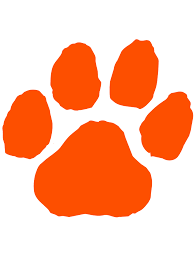 Dear Speech and Debate Friends and Colleagues:Please join us for Madison Central's tenth annual tournament the Madison Central Mid-State Invitational Tournament on December 16-17, 2022.  In Debate, we offer Novice Public Forum, Varsity Public Forum, Novice Lincoln-Douglas, Varsity Lincoln-Douglas, Policy Debate, Big Questions, and Congressional Debate.  Flight A Individual Events are Novice and Varsity Prose, Impromptu, Dramatic Interpretation, Duet Acting, Original Oratory, and Program Oral Interpretation. We also offer the supplemental event of Expository Speaking for ninth and tenth-grade students only. Flight B Individual Events are Novice and Varsity Extemporaneous Speaking, Humorous Interpretation, Duo Interpretation, Novice and Varsity Poetry Interpretation, Declamation and Informative Speaking.  We also offer the supplemental event of Storytelling for ninth and tenth-grade students only.  Per the standard for Mississippi tournaments, Debate prelims will be held on Friday evening with all Individual Events on Saturday. In Debate events (with the exception of Congressional Debate), quarterfinals, semifinals, and finals will be held on Saturday morning. Congressional Debate Session One and Two will be held on Friday Evening, Finals will be held Saturday morning. The MHSAA Fall Bill Book will be used for MC's tournament legislation, with any out of state schools sending supplemental legislation to rclapper@madison-schools.com by Dec. 9.Sweepstakes trophies will be awarded to the top school in debate and individual events, as well as the top three schools overall.  We will also be awarding a "Top Individual Performer" award to the top Performer at the tournament. All students are only permitted to enter four events TOTAL, either choosing two Flight A’s and two Flight B’s or one debate, one Flight A and Two Flight B’s. Registration for the tournament closes Monday, December 12th at midnight. Judge Registration ends Tuesday, December 13th at 5:00 pm. Judge obligations and entry fees are on the following page. We look forward to hosting you back in Madison!!Tournament Staff-Rachel Clapper-Davis: Director of Madison Central Speech & DebateJason Tu: MCHS Speech and Debate President and Student Tournament DirectorShreya Sinha: MCHS Speech and Debate Vice-President and Assistant Student Tournament DirectorEmma Morgan: Team Manager and Assistant Student Tournament DirectorJudge Obligations and Entry Fees1. Judge Quotas: Each school must provide judges for each event based on a specific quota:A. INDIVIDUAL EVENTS: One judge for every ten entries or fraction thereof.B. DEBATE EVENTSi. 1 judge for every 2 Lincoln-Douglas Debatersii. 1 judge for every 2 Public Forum Teamsiii. 1 judge for every Policy team. If at all possible, schools with policy entries should provide judges with policy judging experience and should indicate which judge(s) have such experience in the judge notes.2. Entry FeesA. $10 per entry in Individual Events other than Duo Interp and Duet ActingB. $12 per Duo Interp or Duet Acting entryC. $10 per Lincoln-Douglas debaterD. $12 per Public Forum or Policy Debate teamE. $10 per Congress entry3. Uncovered entries (meaning, judge quota is not met)A. Debate -- $25 per uncovered entryB. Individual events -- $5 per uncovered entry.C. Complete buyouts are not allowed. This means all schools must provide at least one judge in debate (if entered in debate) and at least one judge in IE's (if entered in IE's).4. All entry fees will be fixed as the Monday of the tournament. Drop fees will be assessed for any drops after that point. Drop fees will be double the entry fees for any given entry. Judge fees for uncovered entries will be fixed as of the Tuesday deadline. Please email the tournament director with information regarding any drops as early as possible to avoid penalties. PLEASE NOTE: A judge who misses a ballot assignment will incur a $20 fine for their school, which must be paid prior to the release of the school's ballots.Please make checks out to Madison Central Speech and Debate Booster Club